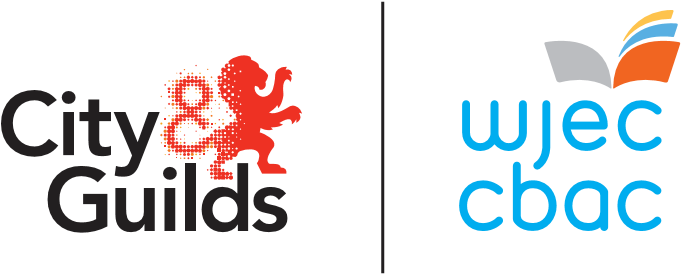 City & Guilds Lefel 4 Ymarfer Proffesiynol yn y maes Iechyd a Gofal CymdeithasolCymeradwywyd gan Cymwysterau CymruMae’r cymhwyster hwn yn rhan o’r gyfres newydd o gymwysterau Iechyd a Gofal Cymdeithasol, a Gofal Plant yng Nghymru a ddarperir gan City&Guilds/CBAC.Pecyn Adnoddau AsesuFersiwn Ionawr 2022 Fersiwn 1.0Mae’r pecyn hwn yn cynnwys fersiynau Word o’r atodiadau ar gyfer cymhwyster Lefel 4 Ymarfer Proffesiynol yn y maes Iechyd a Gofal CymdeithasolAtodiad 3     Ffurflen gofnodi'r aseswr mewnol   Cadarnhaf fod y dystiolaeth a roddir yma yn gyfrif cywir o'r asesiad a gynhaliwyd.Atodiad 4      Ffurflen crynhoi gradd yr aseswr mewnol  Atodiad 6       Ffurflen cymeradwyo project  Atodiad 7         Ffurflen cofnodi arsylwadau (Aseswr)Atodiad 8 	Ffurflen adborth Teitl y cymhwyster: Cadarnhaf fod yr asesiad hwn wedi cael ei gwblhau i'r safon ofynnol a'i fod yn bodloni'r gofynion o ran dilysrwydd, cyfrededd, dilysrwydd a digonolrwydd.Atodiad 9 	Datganiad Datganiad Dilysrwydd  	Ymgeisydd: Rwy'n cadarnhau mai fy ngwaith i yw'r holl waith a gyflwynwyd, a fy mod wedi cydnabod yr holl ffynonellau a ddefnyddiwyd gennyf. Llofnod yr aseswr mewnol:Rwy'n cadarnhau y gwnaed yr holl waith o dan amodau a gynlluniwyd i sicrhau dilysrwydd gwaith yr ymgeisydd, ac rwy’n fodlon, hyd eithaf fy ngwybodaeth, mai gwaith yr ymgeisydd yn unig yw’r hyn a gynhyrchwyd.Noder:Lle na all yr ymgeisydd a/neu'r aseswr mewnol gadarnhau dilysrwydd, neu le na fydd wedi gwneud hynny drwy lofnodi'r datganiad hwn, ni chaiff y gwaith ei dderbyn i'w gymedroli. Os bydd unrhyw gwestiwn yn codi ynghylch dilysrwydd, gellir cysylltu â'r tiwtor er mwyn cael cyfiawnhad. Enw'r ymgeisyddTeitlRhif ymgeisyddEnw'r aseswr Enw'r aseswrDyddiad asesuDD/MM/BB Adran 1 – Adolygiad o dystiolaeth a gyflwynwyd (Tasg Ch)Nodwch isod sut mae'r dystiolaeth a gyflwynwyd yn y portffolio, cynllun y project a thystiolaeth y project yn bodloni gofynion y disgrifyddion graddio Meysydd canlyniadau allweddol lle y ceir tystiolaeth gyfyngedig, lle disgwylir gweld eglurhad neu ymhelaethiad pellach Adran 3 – Trafodaeth BroffesiynolRhowch fanylion isod a fydd yn cefnogi strwythur y drafodaeth yn seiliedig ar adolygu'r portffolio, cynllun y project a thystiolaeth y project (Adran 1) e.e. Prif bynciau/themâu i'w cwmpasu yn ystod y drafodaethMathau o gwestiynau i'w gofyn a fydd yn helpu i ddangos tystiolaeth o wybodaeth/dealltwriaeth yr ymgeisyddDefnyddiwch yr adran isod i gasglu tystiolaeth o'r drafodaeth gyda'r ymgeisydd; dylai hyn gynnwys unrhyw gwestiynau penodol a ofynnwyd. Defnyddiwch yr adran isod i ddarparu casgliadau terfynol ar y ffordd y mae'r asesiad cyfan wedi bodloni gofynion y disgrifyddion graddio. Casgliad perfformiad terfynol Llofnod yr aseswrLlofnod DyddiadDD/MM/BBLlofnod yr ymgeisyddLlofnodDyddiad DD/MM/BBAdran 1 Adran 1 Adran 1 Adran 1 Adran 1 Adran 1 AmcanionCrynodeb yr aseswr Tystiolaeth lle y'i gwelwydTystiolaeth lle y'i gwelwydTystiolaeth lle y'i gwelwydTystiolaeth lle y'i gwelwydCymhwyso gwybodaeth, dealltwriaeth a sgiliau yn y llwybr a ddewiswyd Cymhwyso gwybodaeth am ddamcaniaethau, modelau a dulliau yn y maes llwybr a ddewiswyd, ynghyd â dealltwriaeth ohonynt Cymhwyso dealltwriaeth a gwybodaeth am sut i gynnal a gwella deilliannau i unigolion yn y maes llwybr a ddewiswyd, gan gynnwys y defnydd o ddulliau person/plentyn-ganolog Ffurfio dadleuon a llunio barn yn y maes llwybr a ddewiswyd Defnyddio meddwl myfyriol a beirniadol yng nghyd-destun y maes llwybr a ddewiswyd Dangos hunanymwybyddiaeth er mwyn gwella ymarfer Adran 2Adran 2Adran 2Adran 2Adran 2Adran 2Cadarnhau'r farn asesu gyffredinol Mae'r ymgeisydd wedi cynhyrchu digon o dystiolaeth i lwyddo yn y cymhwyster hwn, yn seiliedig ar adolygiad cyfannol o'r disgrifyddion graddio yn y chwe maes amcan, a'r gofynion ychwanegol y mae angen eu bodloni o ran tystiolaeth. Mae'r ymgeisydd wedi cynhyrchu digon o dystiolaeth i lwyddo yn y cymhwyster hwn, yn seiliedig ar adolygiad cyfannol o'r disgrifyddion graddio yn y chwe maes amcan, a'r gofynion ychwanegol y mae angen eu bodloni o ran tystiolaeth. Mae'r ymgeisydd wedi cynhyrchu digon o dystiolaeth i lwyddo yn y cymhwyster hwn, yn seiliedig ar adolygiad cyfannol o'r disgrifyddion graddio yn y chwe maes amcan, a'r gofynion ychwanegol y mae angen eu bodloni o ran tystiolaeth. Mae'r ymgeisydd wedi cynhyrchu digon o dystiolaeth i lwyddo yn y cymhwyster hwn, yn seiliedig ar adolygiad cyfannol o'r disgrifyddion graddio yn y chwe maes amcan, a'r gofynion ychwanegol y mae angen eu bodloni o ran tystiolaeth. Cadarnhau'r farn asesu gyffredinol Mae'r ymgeisydd wedi methu â chynhyrchu digon o dystiolaeth i lwyddo, yn seiliedig ar y dystiolaeth a gyflwynwyd a'r ffordd y mae'r dystiolaeth hon yn bodloni gofynion y disgrifyddion graddio yn y chwe maes amcan, a/neu'r ffaith nad yw'r gofynion ychwanegol o ran tystiolaeth wedi'u bodloni. Dylid ymhelaethu ar y rhesymau dros hyn yn yr adran Adborth isod. Mae'r ymgeisydd wedi methu â chynhyrchu digon o dystiolaeth i lwyddo, yn seiliedig ar y dystiolaeth a gyflwynwyd a'r ffordd y mae'r dystiolaeth hon yn bodloni gofynion y disgrifyddion graddio yn y chwe maes amcan, a/neu'r ffaith nad yw'r gofynion ychwanegol o ran tystiolaeth wedi'u bodloni. Dylid ymhelaethu ar y rhesymau dros hyn yn yr adran Adborth isod. Mae'r ymgeisydd wedi methu â chynhyrchu digon o dystiolaeth i lwyddo, yn seiliedig ar y dystiolaeth a gyflwynwyd a'r ffordd y mae'r dystiolaeth hon yn bodloni gofynion y disgrifyddion graddio yn y chwe maes amcan, a/neu'r ffaith nad yw'r gofynion ychwanegol o ran tystiolaeth wedi'u bodloni. Dylid ymhelaethu ar y rhesymau dros hyn yn yr adran Adborth isod. Mae'r ymgeisydd wedi methu â chynhyrchu digon o dystiolaeth i lwyddo, yn seiliedig ar y dystiolaeth a gyflwynwyd a'r ffordd y mae'r dystiolaeth hon yn bodloni gofynion y disgrifyddion graddio yn y chwe maes amcan, a/neu'r ffaith nad yw'r gofynion ychwanegol o ran tystiolaeth wedi'u bodloni. Dylid ymhelaethu ar y rhesymau dros hyn yn yr adran Adborth isod. AdborthAdborthAdborthAdborthAdborthAdborthLlofnod yr aseswr mewnolDyddiadLefel 4 Ymarfer Proffesiynol yn y maes Iechyd a Gofal CymdeithasolLefel 4 Ymarfer Proffesiynol yn y maes Iechyd a Gofal CymdeithasolLefel 4 Ymarfer Proffesiynol yn y maes Iechyd a Gofal CymdeithasolEnw'r ymgeisydd:Enw'r ymgeisydd:Dyddiad y cyfarfod:Rhif ENR yr ymgeisydd:Rhif ENR yr ymgeisydd:Dyddiad y cyfarfod:Enw'r ganolfan:Rhif y ganolfan:__  __  __  __  __  __  __Rhif y ganolfan:__  __  __  __  __  __  __LleoliadLleoliadLleoliadCyfle  Cyfle  Cyfle  At ddefnydd y ganolfan:Disgrifiwch sut mae cynllun y project yn cyflawni'r amcanion canlynol.Efallai y bydd y cwestiynau canlynol yn ddefnyddiol i aseswyr yn y cyflwyniad i gynllun y project:  At ddefnydd y ganolfan:Disgrifiwch sut mae cynllun y project yn cyflawni'r amcanion canlynol.Efallai y bydd y cwestiynau canlynol yn ddefnyddiol i aseswyr yn y cyflwyniad i gynllun y project:  At ddefnydd y ganolfan:Disgrifiwch sut mae cynllun y project yn cyflawni'r amcanion canlynol.Efallai y bydd y cwestiynau canlynol yn ddefnyddiol i aseswyr yn y cyflwyniad i gynllun y project:  Cofnod arsylwiCofnod arsylwiEnw'r ymgeisyddRhif/dyddiad arsylwiGweithgaredd project yr arsylwyd arnoArsylwadau a wnaed(Nodwch sut mae'r arsylwadau yn adlewyrchu pob un o'r deilliannau ymarfer allweddol)Sut mae'r ymgeisydd wedi cymhwyso'r wybodaeth, y ddealltwriaeth a'r sgiliau sy'n berthnasol i'r maes llwybr a ddewiswyd? Arsylwadau cyffredinol Cwestiynau dilynol a ofynnwyd(Rhestrwch y cwestiynau a ddefnyddiwyd i holi'r ymgeisydd ymhellach a'i ymatebion)Llofnod yr ymgeisydd: Dyddiad:Llofnod yr aseswr:Dyddiad: Cadarnhad o lofnod y rheolwr/cyflogwr:Dyddiad:Enw'r ymgeisyddRhif yr ymgeisyddEnw'r aseswr Dyddiad cyflwynoRhif y Dasg/Rhifau'r Dasg: Cyfeirnod y Dystiolaeth AdborthDyddiad targed a chynllun gweithredu ar gyfer ailgyflwynoLlofnod yr aseswr a'r dyddiad:Enw'r ymgeisyddRhif yr ymgeisydd Enw'r ganolfanRhif y ganolfanLlofnod yr ymgeisydd DyddiadLlofnod yr aseswr mewnolDyddiad 